Puller Sportfiskebryne     - alltid tillgängligt!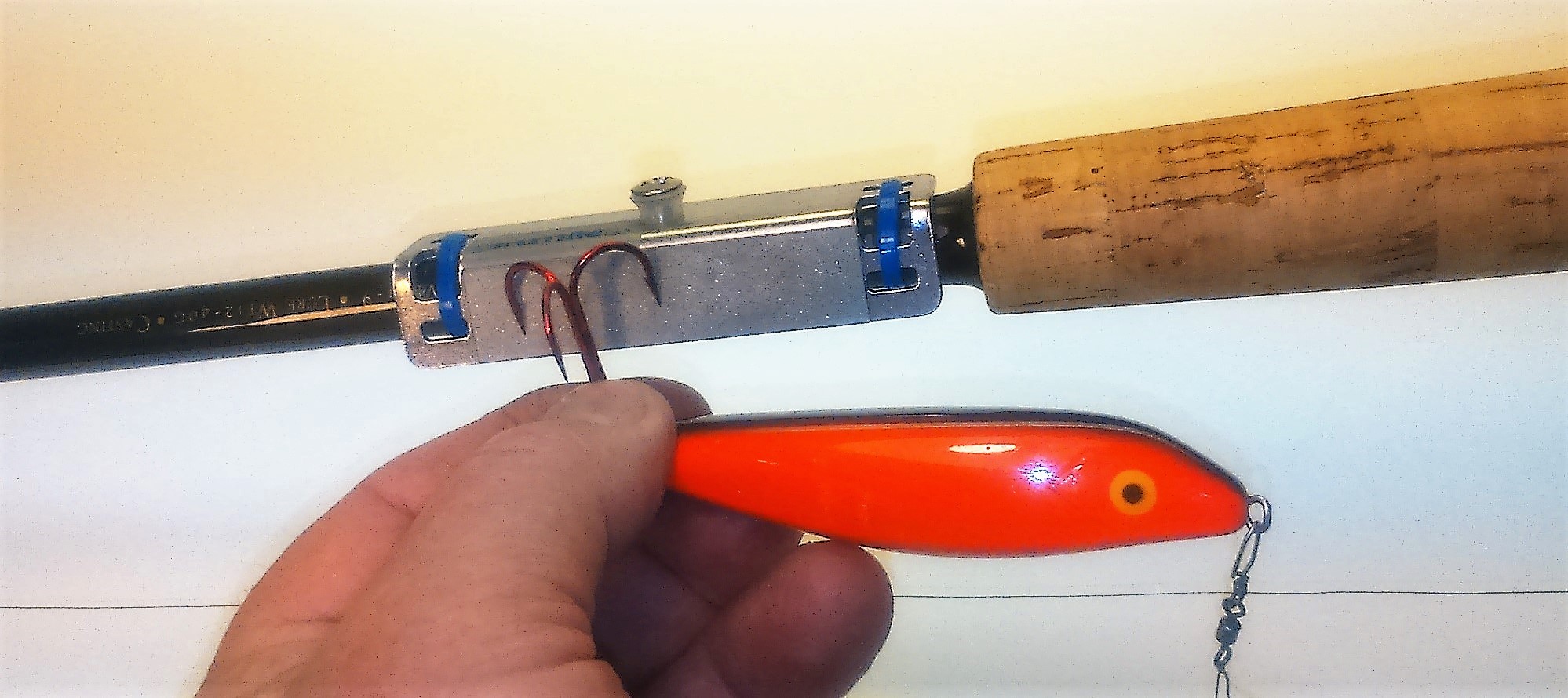 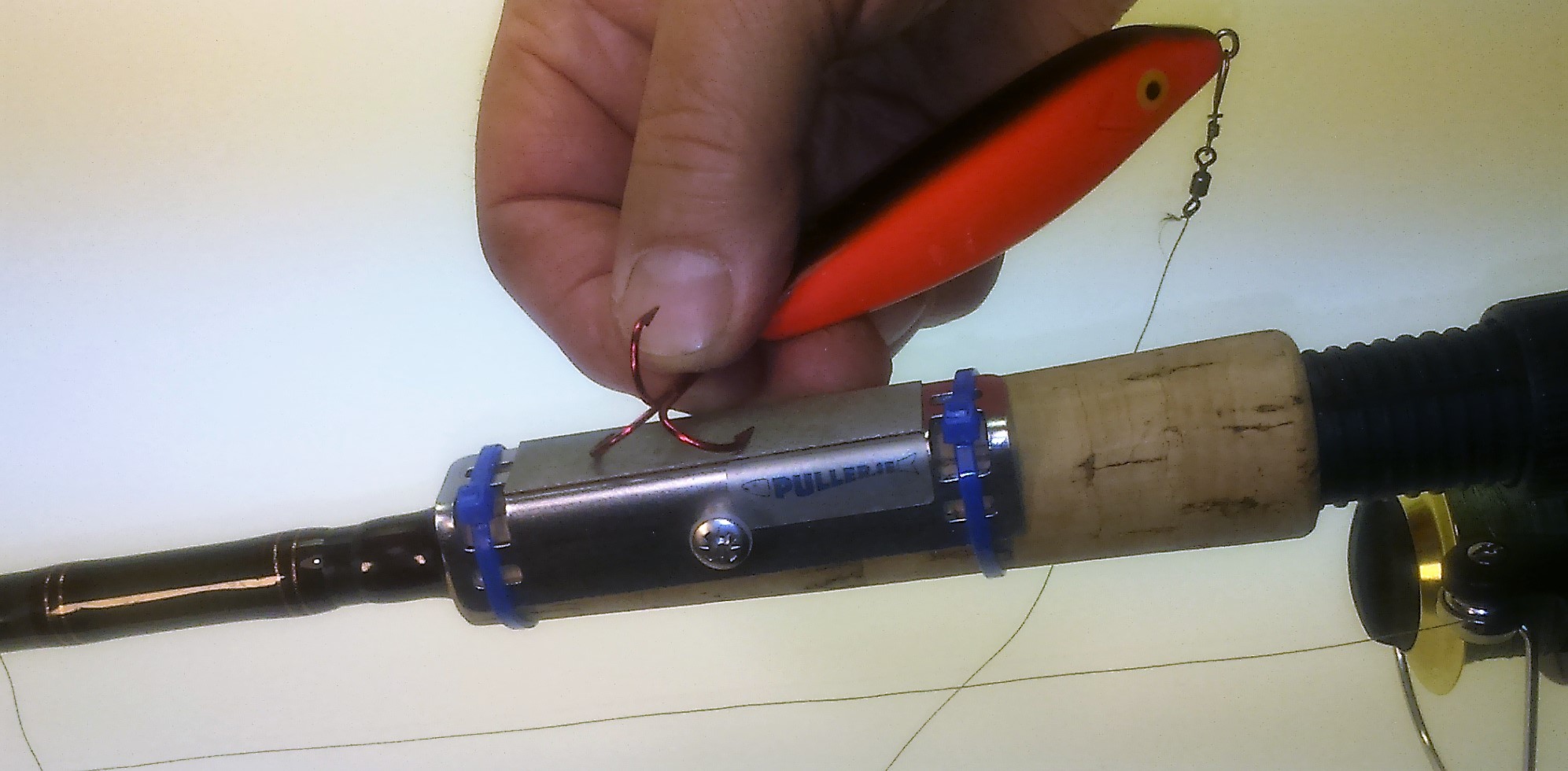 -Vässa kroken medan du fiskar! 	-Diamantbrynet monteras på spöet.-Universalfäste för stora och små. 	-Skärper även filékniven!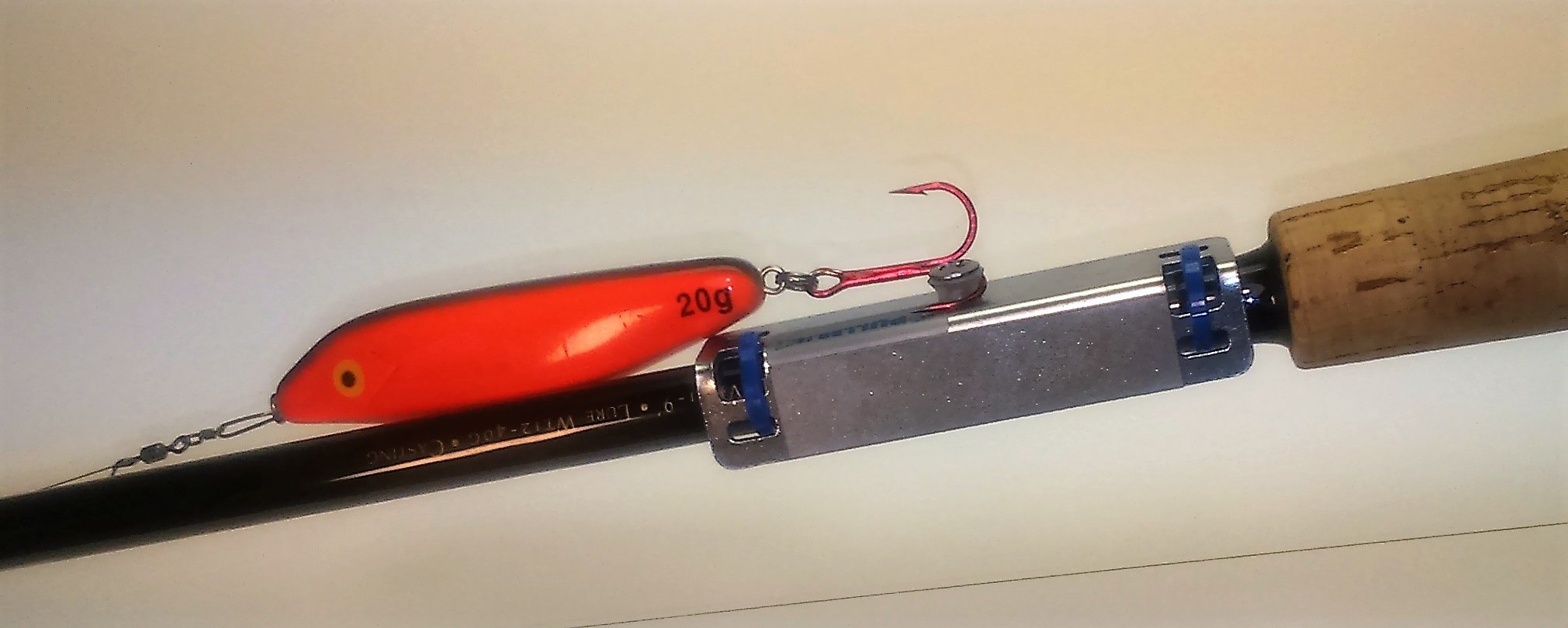 -Krokfäste som håller fiskedraget.         -Smart - enkelt – funktionellt.-Svensktillverkat diamantbryne.	-Valfri höger/vänster montering.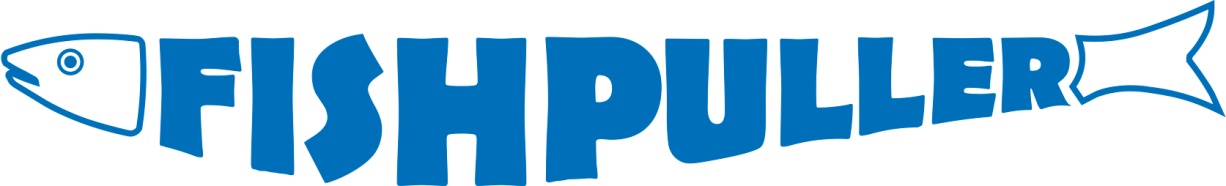         Pris 119:- SKR             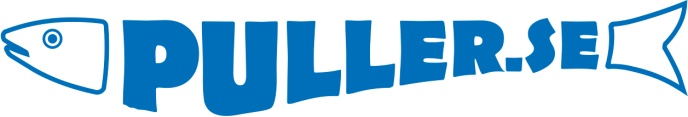 Idé & konstruktion, Ulle Svenson.  0705-91 04 03   ulle@puller.sePuller Innovation, Vinkelgatan 5, 621 49 Visby.